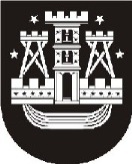 KLAIPĖDOS MIESTO SAVIVALDYBĖS ADMINISTRACIJAVadovaujantis Klaipėdos miesto savivaldybės turto perdavimo valdyti, naudoti ir disponuoti juo patikėjimo teise tvarkos aprašo, patvirtinto Klaipėdos miesto savivaldybės tarybos 2011 m. lapkričio 24 d. sprendimu Nr. T2-378 „Dėl Klaipėdos miesto savivaldybės turto perdavimo valdyti, naudoti ir disponuoti juo patikėjimo teise tvarkos aprašo patvirtinimo“ 37 punktu, teikiame Klaipėdos miesto savivaldybei nuosavybės teise priklausančio turto valdymo, naudojimo ir disponavimo juo ataskaitą už 2020 metus.PRIDEDAMA. Savivaldybei nuosavybės teise priklausančio turto valdymo, naudojimo ir disponavimo juo ataskaita, 4 lapai.Alina Mikalauskė, tel. (8 46)  39 60 41, el. p. alina.mikalauske@klaipeda.ltKlaipėdos miesto savivaldybės tarybai 2021-07-29Nr.TAS-213Klaipėdos miesto savivaldybės tarybai ĮNr. Klaipėdos miesto savivaldybės tarybai DĖL TURTO ATASKAITOS PATEIKIMO DĖL TURTO ATASKAITOS PATEIKIMO DĖL TURTO ATASKAITOS PATEIKIMO DĖL TURTO ATASKAITOS PATEIKIMO DĖL TURTO ATASKAITOS PATEIKIMO Savivaldybės administracijos direktoriusGintaras Neniškis